Recht am Bild bei Pfadi-AktivitätenMit dem Eintritt in die Pfadi Stansstad wird man auch automatisch Teil der Pfadibewegung Schweiz. Deshalb muss auch deren Datenschutzerklärung akzeptiert werden. Mit dem Folgenden QR-Code gelangt man zur aktuellsten Version der Datenschutzerklärung. Über folgende Internetadresse kann diese auch aufgerufen werden: https://dse-de.scouts.ch.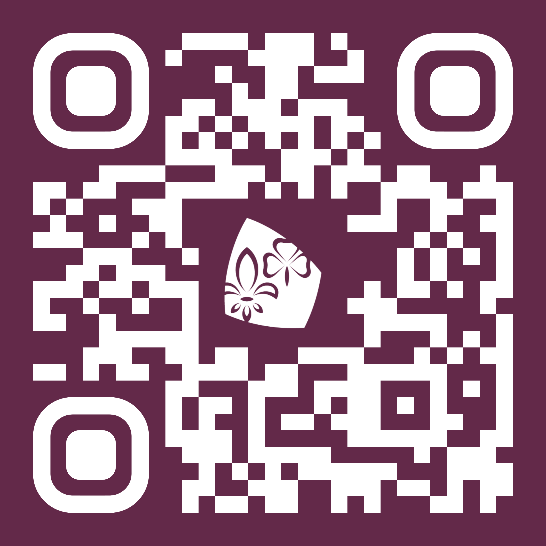 Ich bestätige, dass ich die Datenschutzerklärung gelesen habe und mit der Bearbeitung meiner Daten gemäss dieser einverstanden bin https://dse-de.scouts.ch.Name / Vorname des Kindes		Datum / Unterschrift der Eltern oder Erziehungsberechtigten